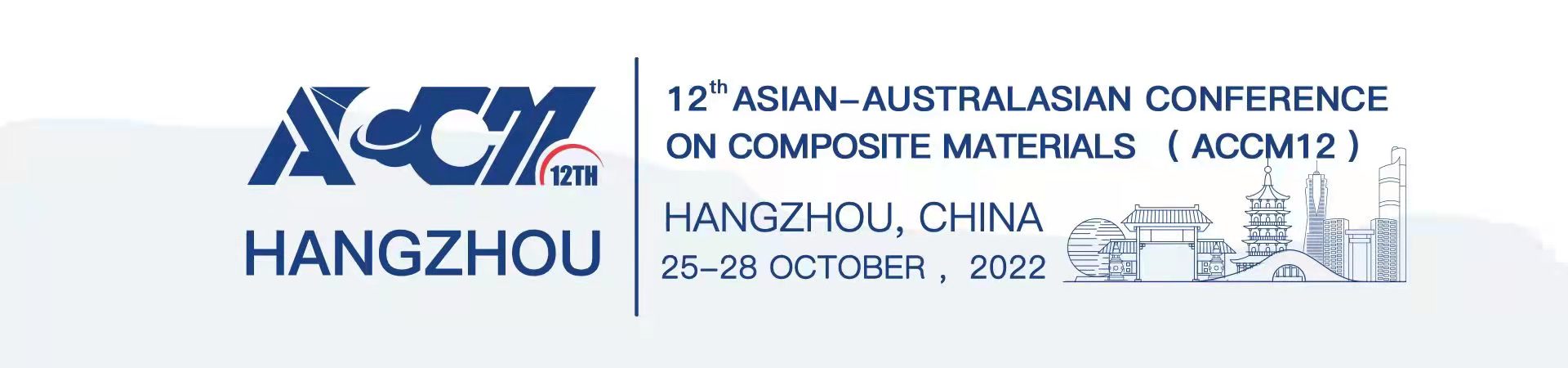 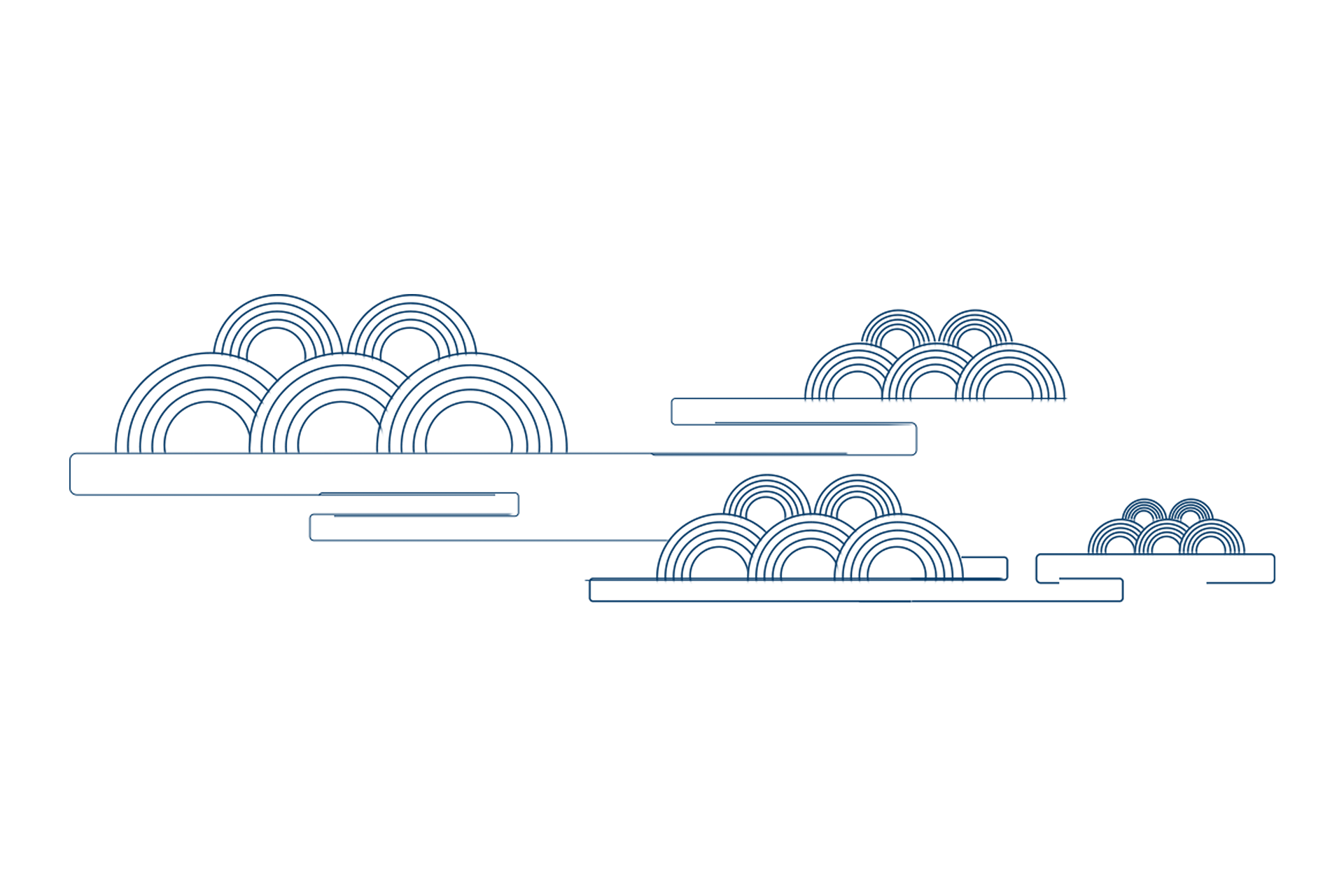 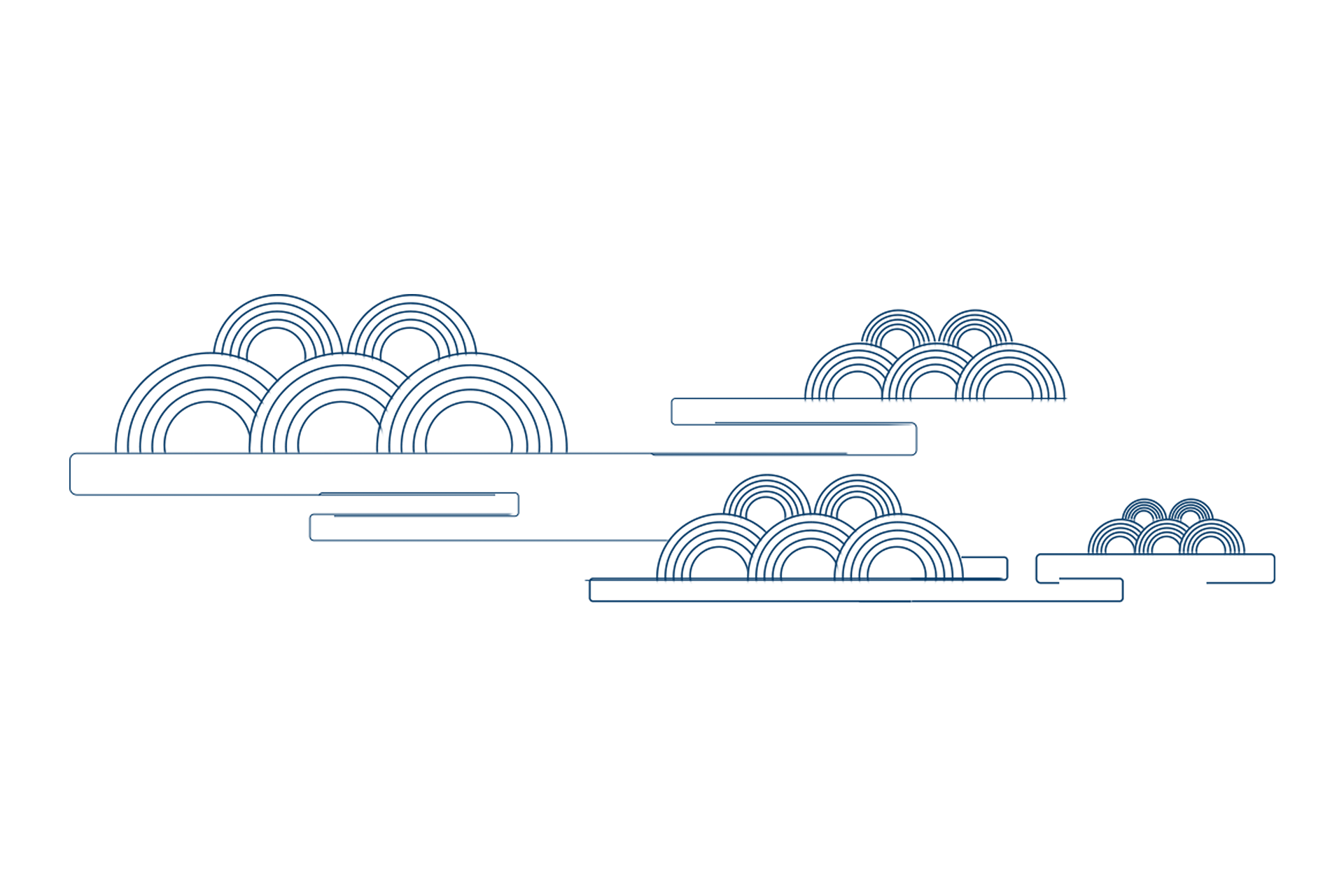 Application Form of Refundment                                  Signature:                          Date:Notes:Please send the Application Form of Refundment to the email composite@zju.edu.cn.The committee of ACCM12 will process your request in 5 working days.For more details about Cancellations, Changes & Substitutions Policy,Please visit the official website www.accm12.net.Payment Account InformationPayment Account InformationPayment Account InformationName of ParticipantAffiliation  Payment Amount          (RMB) or         (USD)          (RMB) or         (USD)  Refund Reason1. Cancellation; 2. Change from Online to Onsite3. Change from Onsite to Online; 4. Substitution1. Cancellation; 2. Change from Online to Onsite3. Change from Onsite to Online; 4. Substitution  Refund Amount          (RMB) or          (USD)          (RMB) or          (USD)Refund Account InformationRefund Account InformationRefund Account InformationBank User nameBank User nameFull Name of Receiving BankFull Name of Receiving BankBank AccountBank AccountContact NumberContact Number